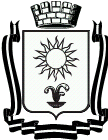 ПОСТАНОВЛЕНИЕАДМИНИСТРАЦИИ ГОРОДА – КУРОРТА  КИСЛОВОДСКАСТАВРОПОЛЬСКОГО КРАЯ       22.05.2020                    город - курорт  Кисловодск                            № 411	          14114444411О проведении 29 июня 2020 года открытого аукциона  № 23  на право заключения договоров на размещение нестационарных торговых объектов  и нестационарных объектов по предоставлению услуг на территории городского округа города-курорта Кисловодска В соответствии с постановлениями администрации города-курорта  Кисловодска от  05.12.2019 № 1397 «О размещении нестационарных торговых объектов и нестационарных объектов по предоставлению услуг на территории городского округа города-курорта Кисловодска», от 31.10.2018 № 1004 «Об утверждении схем размещения нестационарных торговых объектов и нестационарных объектов по предоставлению услуг на земельных участках, в зданиях, строениях, сооружениях, находящихся в муниципальной собственности города-курорта Кисловодска или земельных участках, государственная собственность на которые не разграничена» (в редакции постановлений от 12.09.2019 № 1045; 14.11.2019 № 1284; 05.12.2019 №1398) и в целях улучшения торгового обслуживания и повышения уровня сервиса по предоставлению услуг жителям  и отдыхающим  города-курорта Кисловодска, руководствуясь Уставом городского округа города-курорта Кисловодска, администрация города-курорта КисловодскаПОСТАНОВЛЯЕТ:1.Провести 29 июня  2020 года  открытый аукцион № 23 на право заключения договоров на размещение нестационарных торговых объектов и нестационарных объектов по предоставлению услуг на территории городского округа города-курорта Кисловодска. 2.Утвердить прилагаемую аукционную документацию на право заключения договоров на размещение нестационарных торговых объектов и нестационарных объектов по предоставлению услуг на территории городского округа города-курорта Кисловодска.	3.Управлению по торговле, общественному питанию и сервису администрации города-курорта Кисловодска своевременно разместить аукционную документацию  на право заключения договоров на размещение нестационарных торговых объектов и нестационарных объектов по предоставлению услуг на территории городского округа города-курорта Кисловодска     на  официальном    сайте    администрации   города-курорта 2Кисловодска   в   информационно-телекоммуникационной    сети «Интернет»  и   опубликовать   извещение  о проведении  29 июня  2020 года  открытого аукциона № 23 в городском общественно-политическом еженедельнике «Кисловодская газета». 4. Контроль за выполнением настоящего постановления возложить на заместителя главы администрации города-курорта Кисловодска                С.А.Марченко.5.Настоящее постановление вступает в силу со дня его подписания.Глава  города-курорта  Кисловодска						        А.В.Курбатов							        